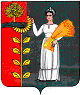 РОССИЙСКАЯ ФЕДЕРАЦИЯСОВЕТ ДЕПУТАТОВ СЕЛЬСКОГО ПОСЕЛЕНИЯ ПУШКИНСКИЙ СЕЛЬСОВЕТДобринского муниципального района Липецкой области52-сессия V созываР Е Ш Е Н И Е10.07.2018                          с.Пушкино                        № 149-рсО признании утратившим силу решения Совета депутатов сельского поселения Пушкинский сельсовет Добринского муниципального районаРассмотрев законодательную инициативу Совета депутатов сельского поселения Пушкинский сельсовет о признании утратившим силу решения Совета депутатов сельского поселения Пушкинский сельсовет, в целях приведения в соответствие с действующим законодательством нормативной правовой базы Совета депутатов сельского поселения Пушкинский сельсовет, принимая во внимание  экспертное заключение №04-2535 на решение Совета депутатов сельского поселения Пушкинский сельсовет Добринского муниципального района от 10.01.2014 №186-рс «Об организации библиотечного обслуживания населения, комплектовании и обеспечении сохранности библиотечных фондов библиотек сельского поселения Пушкинский сельсовет», руководствуясь Уставом  сельского поселения Пушкинский сельсовет, Совет депутатов сельского поселения Пушкинский сельсовет Добринского муниципального района,РЕШИЛ:        1.Признать утратившими силу решение Совета депутатов сельского поселения Пушкинский сельсовет  от 10.01.2014 №186-рс «Об организации библиотечного обслуживания населения, комплектовании и обеспечении сохранности библиотечных фондов библиотек сельского поселения Пушкинский сельсовет».        2.Настоящее решение вступает в силу со дня его официального обнародования.Председатель Совета депутатовсельского поселенияПушкинский сельсовет                                                            Н.Г. Демихова